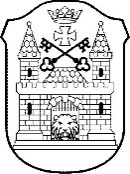 RĪGAS TEIKAS VIDUSSKOLAAizkraukles iela 14, Rīga, LV-1006, tālrunis 67552897,e-pasts: rtvs@riga.lvRĪKOJUMSRīgāPamatojoties uz Rīgas Teikas vidusskolas (turpmāk – Skola) pedagoģiskās padomes sēdes 2021. gada 27. augusta lēmumu, grozīt Skolas 2021./2022.m.g. prioritātes un izteikt tās šādi:31.08.2021.Nr. 1-10/VST-21-58rs Par grozījumiem skolas 2021./2022.m.g. mācību gada attīstības plāna prioritātēsJomaKritērijiPrioritāteAtbilstība mērķim1.1. kritērijs «Kompetences un sasniegumi»Atbilstība mērķim1.2. kritērijs «Izglītības turpināšana un nodarbinātība»Atbilstība mērķim1.3. kritērijs «Vienlīdzība un iekļaušana»Kvalitatīvas mācības2.1. kritērijs «Mācīšana un mācīšanās»Kvalitatīvas mācības2.2. kritērijs «Pedagogu profesionālā kapacitāte»Kvalitatīvas mācības2.3. kritērijs «Izglītības programmu īstenošana»Iekļaujoša vide3.1. kritērijs «Pieejamība»Iekļaujoša vide3.2. kritērijs «Drošība un psiholoģiskā labklājība»Sociāli emocionāli labvēlīgas vides stiprināšana.Iekļaujoša vide3.3. kritērijs «Infrastruktūra un resursi»Laba pārvaldība4.1. kritērijs «Administratīvā efektivitāte»Laba pārvaldība4.2. kritērijs «Vadības profesionālā kapacitāte»Laba pārvaldība4.3. kritērijs «Atbalsts un sadarbība»Direktore G.PuduleŠūmane 67474065	